Приложение № 1 к Административному регламентуФорма заявления о предоставлении государственной услугиВ		 (наименование ГКУ СЗН, предоставляющего услугу)Заявление по предоставлению государственными казенными учреждениями государственной услуги «Признание гражданина нуждающимся в социальном обслуживании» на территории Владимирской областиПричина признания гражданина нуждающимся в социальном обслуживании:(Укажите одно или несколько обстоятельств, ухудшающих условия жизнедеятельности лица, нуждающегося в социальном обслуживании)Полная или частичная утрата способности либо возможности осуществлять самообслуживание, самостоятельно передвигаться, обеспечить основные жизненные потребности в силу заболевания, травмы, возраста или наличия инвалидности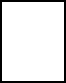  Наличие в семье инвалида или инвалидов, в том числе ребенка-инвалида или детей-инвалидов, нуждающихся в постоянном постороннем уходе Наличие ребёнка или детей (в том числе находящихся под опекой, попечительством), испытывающих трудности в социальной адаптации Отсутствие возможности обеспечения ухода (в том числе временного) за инвалидом, ребенком, детьми, а также отсутствие попечения над ними Наличие внутрисемейного конфликта, в том числе с лицами с наркотической или алкогольной зависимостью, лицами, имеющими пристрастие к азартным играм, лицами, страдающими психическими расстройствами, наличие насилия в семье Отсутствие определённого места жительства, в том числе у лица, не достигшего возраста двадцати трех лет и завершившего пребывание в организации для детей-сирот и детей, оставшихся без попечения родителей Отсутствие работы и средств к существованию  Иные обстоятельства, которые нормативными правовыми субъекта Российской Федерации признаны ухудшающими или способными ухудшить условия жизнедеятельности гражданИмеется ли в наличии документ, подтверждающий нуждаемость в социальном обслуживании? Имеется Не имеетсяКого необходимо признать нуждающимся в социальном обслуживании?(фамилия, имя, отчество (при наличии) заявителя/представителя ребёнка) Дата рождения 	СНИЛС 	тел.:   	адрес электронной почты:  	Адрес регистрации по месту жительства  	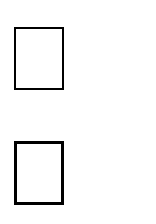 Определенное место жительства отсутствует _ 		 Сведения о представителе заявителя (в случае обращения за совершеннолетнего): Фамилия Имя Отчество  	Дата рождения 	 СНИЛС 	тел.:   	адрес электронной почты:  	Вид представителяПредставитель по доверенности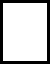 Опекун недееспособного совершеннолетнего ПопечительСведения о ребёнке(заполняется в случае если нуждающимся в социальном обслуживании является ребёнок):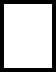 Укажите адрес ребёнка:Адрес регистрации по месту жительства  	Определенное место жительства отсутствует _ 	Укажите тип учреждения, в которое планируется направление ребёнка:Детский дом-интернат для умственно отсталых детей (Заключения: психолого- медико-педагогической комиссии и врачебной комиссии с участием врача-психиатра о наличии психического расстройства имеются)Детский дом-интернат для детей с физическими недостатками (Заключение врачебной комиссии с участием врача-психиатра об отсутствии противопоказаний для направления в учреждение имеется)Реабилитационный центрУ	ребёнка	имеется	индивидуальная	программа	реабилитации	или	абилитации ребенка-инвалида?Имеется Не имеется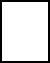 Укажите тип учреждения, в которое планируется направление заявителя? (заполняется в случае если нуждающимся в социальном обслуживании является совершеннолетний):Психоневрологический интернат (Заключение врачебной комиссии с участием врача-психиатра о наличии психического расстройства имеется)Учреждение для лиц, не страдающих психическими расстройствамиУ заявителя имеется индивидуальная программа реабилитации или абилитации инвалида?Имеется Не имеетсяСведения о заявителеЗаявитель	пострадал	в	результате	чрезвычайной	ситуации,	вооруженных межнациональных (межэтнических) конфликтах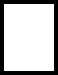 Заявитель не является лицом, пострадавшим в результате чрезвычайной ситуации, вооруженных межнациональных (межэтнических) конфликтахД алее заполняется в случае если выбран вариант «Заявитель не является лицом,поострадавшим в результате чрезвычайной ситуации, вооруженных межнациональных  (межэтнических) конфликтах»Заявитель проживает один?Заявитель проживает одинЗаявитель проживает совместно с членами семьиКем являются члены семьи по отношению к заявителю?Супруг /СупругаФамилия	Дата рожденияИмя	ПолОтчество	СНИЛСГде зарегистрирован брак?Регистрация брака осуществлена на территории Российской ФедерацииКем выданСведения о члене семьи (Укажите в случае, если на момент обращения член семьи имеет одно или несколько из указанных обстоятельств):Лишение свободыНомер исправительного учрежденияЗаключение под стражуНахождение на принудительном лечении по решению суда Нахождение на полном государственном обеспеченииИмеются ли у заявителя доходы?ИмеютсяНе имеютсяК заявлению прилагаю следующие документы:Об ответственности за достоверность представленных сведений предупрежден (на).Даю согласие на получение, обработку и передачу моих персональных данных в соответствии с Федеральными законами от 27.07.2006 года № 149-ФЗ «Об информации, информационных технологиях и о защите информации», от 27.07.2006 № 152-ФЗ «О персональных данных».РебёнкаВид представителя:РодительОпекунПопечительСовершеннолетнегоСовершеннолетнего	гражданина,	состоящего	под	административнымнадзоромНаименование документа,удостоверяющего личностьДата выдачиСерия	и	номер документаКод подразделенияКем выданНаименование документа,удостоверяющего личностьДата выдачиСерия	и	номер документаКод подразделенияКем выданФамилия _____________________Дата рождения__________________Имя _________________________Пол____________________________Отчество_____________________СНИЛС_________________________Место рожденияРегистрация рождения ребёнка осуществлена на территории Российской ФедерацииРегистрация рождения ребёнка осуществлена на территории Российской ФедерацииРегистрация рождения ребёнка осуществлена на территории иностранного государстваРегистрация рождения ребёнка осуществлена на территории иностранного государстваРеквизиты актовой записи о рождении ребёнка (заполняется в случае рождения ребёнка на территории Российской Федерации)Реквизиты актовой записи о рождении ребёнка (заполняется в случае рождения ребёнка на территории Российской Федерации)Номер актовой записи о рождении ребёнка _______________________Дата ____________________________Место государственной регистрации ___________________Наименование документа,удостоверяющего личностьДата выдачиСерия и номердокументаКод подразделения  Кем выданРегистрация брака осуществлена на территории иностранного государстваРегистрация брака осуществлена на территории иностранного государстваРегистрация брака осуществлена на территории иностранного государстваРеквизиты актовой записи о регистрации брака (заполняется в случае регистрациибрака на территории Российской Федерации)Реквизиты актовой записи о регистрации брака (заполняется в случае регистрациибрака на территории Российской Федерации)Реквизиты актовой записи о регистрации брака (заполняется в случае регистрациибрака на территории Российской Федерации)Номер актовой записи о регистрации брака _________________Номер актовой записи о регистрации брака _________________Дата ______________________Место государственнойрегистрации ___________Место государственнойрегистрации ___________Место государственнойрегистрации ___________Сведения о члене семьи (Укажите в случае, если на момент обращения член семьиимеет одно или несколько из указанных обстоятельств):Сведения о члене семьи (Укажите в случае, если на момент обращения член семьиимеет одно или несколько из указанных обстоятельств):Сведения о члене семьи (Укажите в случае, если на момент обращения член семьиимеет одно или несколько из указанных обстоятельств):Лишение свободыНомер исправительного учрежденияНомер исправительного учрежденияНомер исправительного учрежденияЗаключение под стражуЗаключение под стражуНахождение на принудительном лечении по решению судаНахождение на принудительном лечении по решению судаНахождение на полном государственном обеспеченииНахождение на полном государственном обеспеченииНесовершеннолетние дети (Укажите количество несовершеннолетних детей, а также детей в возрасте от 18 до 23 лет (в том числе опекаемых), обучающихся на очной форме обучения. Дети, состоящие в браке, неуказываются.)Несовершеннолетние дети (Укажите количество несовершеннолетних детей, а также детей в возрасте от 18 до 23 лет (в том числе опекаемых), обучающихся на очной форме обучения. Дети, состоящие в браке, неуказываются.)Несовершеннолетние дети (Укажите количество несовершеннолетних детей, а также детей в возрасте от 18 до 23 лет (в том числе опекаемых), обучающихся на очной форме обучения. Дети, состоящие в браке, неуказываются.)Фамилия________________________Дата рождения _____________________Имя________________________Пол_______________________________Отчество________________________СНИЛС ___________________________Место рождения _____________Место рождения _____________Место рождения _____________Где зарегистрировано рождение ребёнка?Где зарегистрировано рождение ребёнка?Где зарегистрировано рождение ребёнка?Регистрация рождения ребёнка осуществлена на территории Российской ФедерацииРегистрация рождения ребёнка осуществлена на территории Российской ФедерацииРегистрация рождения ребёнка осуществлена на территории Российской ФедерацииРегистрация рождения ребёнка осуществлена на территории иностранного государстваРегистрация рождения ребёнка осуществлена на территории иностранного государстваРегистрация рождения ребёнка осуществлена на территории иностранного государстваРеквизиты актовой записи о регистрации рождения ребёнка (заполняется в случае регистрации брака на территории Российской Федерации)Реквизиты актовой записи о регистрации рождения ребёнка (заполняется в случае регистрации брака на территории Российской Федерации)Реквизиты актовой записи о регистрации рождения ребёнка (заполняется в случае регистрации брака на территории Российской Федерации)Номер актовой записи о регистрациирождения ребёнка ____________Номер актовой записи о регистрациирождения ребёнка ____________Дата ____________________Место государственнойРегистрации _________________Место государственнойРегистрации _________________Место государственнойРегистрации _________________Сведения о члене семьи (Укажите в случае, если на момент обращения член семьиимеет одно или несколько из указанных обстоятельств):Сведения о члене семьи (Укажите в случае, если на момент обращения член семьиимеет одно или несколько из указанных обстоятельств):Сведения о члене семьи (Укажите в случае, если на момент обращения член семьиимеет одно или несколько из указанных обстоятельств):Лишение свободыНомер исправительного учрежденияНомер исправительного учрежденияНомер исправительного учрежденияЗаключение под стражуЗаключение под стражуНахождение на принудительном лечении по решению судаНахождение на принудительном лечении по решению судаНахождение на полном государственном обеспеченииНахождение на полном государственном обеспеченииМать /ОтецФамилия _____________________________Фамилия _____________________________Дата рождения _____________________Дата рождения _____________________Имя _________________________________Имя _________________________________Пол _______________________________Пол _______________________________Отчество _____________________________Отчество _____________________________СНИЛС ___________________________СНИЛС ___________________________Наименованиедокумента,Дата выдачиудостоверяющеголичностьСерия и номердокументаКод подразделенияВид доходаРазмер дохода (руб.,коп.)Выплаты служащим силовых структур и членам их семейВыплаты служащим силовых структур и членам их семейДоходы от сдачи в аренду имуществаСтипендияЕжемесячное пособие на период отпуска по уходу за ребенкомЕжемесячное пособие на период отпуска по уходу за ребенкомАвторские вознагражденияЗаработная	плата,	доходы	от	коммерческой деятельностиЗаработная	плата,	доходы	от	коммерческой деятельностиАлиментыДоходы волонтеров, доноровЕжемесячное	пожизненное	содержание	судей, вышедших в отставкуЕжемесячное	пожизненное	содержание	судей, вышедших в отставку№ п/пНаименование документов123Дата 	Подпись заявителя  	